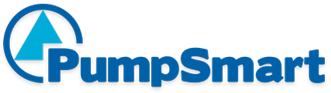 
Internal Technical Pump Sales Engineer - CambridgeJob Title: 	Internal Technical Pump Sales Engineer Salary:		Starting salary £24,00 (but for the right candidate and experience we would be willing to pay more) Location: 	Sawston, CambridgeHours 	40 hours a week Holiday 	20 Days plus Bank Holidays Are you an experienced, friendly and reliable technical expert looking for a interesting new role in the Cambridge area. Do you have the ability to build trusted relationships with our customers, so you can advise on technical issues problems, but also recommend and makes sales.Ideally you will have experience in the pump sector, but candidates are welcome from comparable industries such as manufacturing, engineering or facilities management.We offer a friendly, supportive modern environment, with training offered, free onsite parking,mileage paid for travel to our other office in Colchester (if required) and company pension. Main Duties and Responsibilities: Offer excellent customer service by liaising with customers and following up on quotations and enquiries.Provide expert technical advice to customer on the telephone and via emailGenerate and send technical quotations. Proactively seek new customers, build relationships and contact to arrange meetings for sales staff   Provide support in generating and distributing marketing material to promote the company and increase salesInteract with visitors and sales representatives Assist office staff with administration duties Any other duties as appropriate.Knowledge and skills requiredSelf-starter, enthusiastic and willing to use initiativeMotivation to learn and understand the business and products Ability to work under pressure and meet deadlinesFlexible approachGood written and oral communication skills, to ensure good relationships with customers and colleagues are maintained.Ability to work well as part of a proactive sales teamTraining will be given to the successful candidate